CUSTOMBILT NEW WEBSITEWebsite: https://secure.zeald.com/custombilt-dev4 hours Budget: https://extranet.zeald.com/crm/index.php?action=DetailView&module=Jobs&record=25c367c7-febe-d1f6-08e8-60a3648bad3fAdd a narrow banner to all the pages - Budget 1.5 hrs https://extranet.zeald.com/crm/index.php?action=DetailView&module=Jobs&record=8518d79f-a519-786c-8fd3-60a364cc8cffDEV code on both the links Photos are in the folder Custombilt Photos September https://drive.google.com/drive/u/0/folders/1QrvJEA_fk9FwFLgKLS6hp32MGoDCloML*Add gallery to the pages where there are lots of imagesHOMEMoney Shot - PhotoCustombilt-7Brief IntroBespoke and architectural fitouts and constructionSpecialists in sheet metal, steel fabrication and onsite installation of commercial interior and exterior fitoutsEnquire Now buttonWhat our clients are saying“I have worked with Custombilt on numerous projects and found them to be reliable and committed to a high level of craftsmanship” – Joel Cox, Dominion Constructors – A division of Russell Property GroupPlease remove the icons and wording attached and replace them with the following logos: Site safe		2.  100% NZ owned and operated 		3.  Site Wise-GoldABOUT USCustombilt History – Custombilt _BW-2 (early team photo B&W) & Custombilt staff – 13 (current team photo)Custombilt is your locally owned, Auckland based sheet metal, steel fabrication and onsite installation company that has served the NZ economy for almost 50 years, since the 1970’s.Our team of 23 consists of factory technicians, onsite installers and project managers to make sure your job is completed on time and in budget.With deep roots in the lift industry, working alongside businesses such as Schindler, Kone and Otis, Custombilt’s foundation has been in servicing and maintaining lift steel components, lift entrance architraves and lift interior fitouts.This remains our bread and butter, although as with any long-standing business, the vision to adapt and expand as the industry changes has proved crucial to our ongoing success.These days Custombilt are the go-to within the construction industry for things such as hotel lobby fitout’s, cladding and decorating interior surfaces, handrails, lift fit outs, and a whole lot more.Today, Custombilt is stronger than ever, working as a significant cog in the commercial construction industry.Please create a basic Custombilt history timeline with the below info: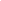 What We do!Lifts and escalators (each of the below include a photo)Door reskinning – Photo Custombilt-88Interior fitouts – Photo Custombilt-64, 87Lift Motor room restoration and safety guarding – Rob’s Pics - 8Maintenance handrails for on top of lifts – Custombilt-23, 21Escalator Perspex safety barriers – Photo Custombilt-43,44Escalator stainless steel covers – Photo Custombilt-42, 41, 131Hand-rails – Custombilt-63, 64Lift Entrance Architraves – Custombilt-85, 86, 88, 23 Steel Doors –Manufacture steel clad solid outdoor use doors including hardware – Sky City Tower Doors (photo located on your Google drive)Customer review – “Our association with Custombilt spans over 40 years.  During this time there have been countless orders and deliveries of products and components where Custombilt have shown their commitment.  We have the utmost confidence in the team at Custombilt.”  David Cassidy, MetalbiltInterior fitoutsBathroom Vanities – Custombilt-81, 82, 83Lift entrance architraves – Custombilt-85, 86, 88, 23Cladding and skinning - walls/ceilings/beams/columns- Custombilt-9, 10, 11, 13, 36, 37, 38, 47, 49, 67, 59, 92Handrails- Custombilt 63, 64, 19, 17Trims/flashings/skirtings-Custombilt-42, 40,  39, 75, 84Mirrors – Custombilt-3, 1, 4Exterior works Planter boxes – Custombilt-29, 30Entrance Portals - Custombilt-103, 50, 106,Canvas Canopies – Custombilt-53, 51Lift Shaft – Rob’s Pics 6, 7Meet the Teamphoto of the whole team together- Custombilt Staff-13Tony Kemp – General Manager – Staff-1+64275927783tony@custombilt.co.nzWith a background in business ownership, Tony understands the importance of being flexible and nimble.  Originally a qualified cabinet maker, Tony has a practical hands-on approach.  With his finger in most areas of the business, there is no red tape as Tony’s key role is to oversee the running of jobs and make high level decisions quickly.  When he’s not working you will see him on the golf course, on the boat, or at the kid’s sport.Rob Lynne – Project Manager – Staff-5+64273336499rob@custrombilt.co.nzWith a corporate background, Rob has held numerous operations and sales management positions, therefore Rob tends to bring the conversation back towards delivering results for the customer.  Rob enjoys fishing, hunting, snowboarding and family holidays in the Coromandel.Ray Pollock – Senior Pricing Manager – Staff-2+64275212575ray@custombilt.co.nzWhen it comes to construction, Ray has been there and done that!  As a self-employed, qualified builder he has built hundreds of Kiwi homes and knows construction inside and out.  As such he has been reading plans and pricing jobs for decades.After work Ray can be found working on his lifestyle block or entertaining his grandchildren.  Ben Neivandt – Design Engineer- Staff-11+64212682746ben@custombilt.co.nzBen has a National Certificate in light Fabrication engineering.  Ben manages our CAD, design and 3d modelling.  If it’s complicated, it goes to Ben!  He loves working on jobs that no-one else can.  In his spare time, he designs and engineers low and slow cookers for his summer BBQ’s.Neil Grant – Technical Operations Manager – Staff-4+64272483741neil@custombilt.co.nzNeil Has worked with us for 30+ years and is officially part of the furniture!  Neil has incredible knowledge of the lift industry combined with great customer relationship skills.  In his spare time, he looks after his chickens, goats, sheep and family. Neil also belongs to a theatre group and spends many hours building sets and working backstage.Gavin Irving – Factory and Logistics Manager – Staff-6+64212650686gavin@custombilt.co.nzGavin has worked in the engineering industry for almost 40 years of which the last 25 years has been in management.  Gavin is trade qualified as a Fitter, Turner, Machinist and completed his BCom in 2011. Gavin manages the production schedule of the factory and actively works with his fellow associates to problem solve and meet customer needs in the most efficient manner.  Gavin enjoys road and trail cycling and sailing in the Bay of Islands.Michelle Kemp – Finance Manager – Staff-8+64274075591michelle@custombilt.co.nzMichelle has a Bachelor of Business Studies and has worked as a senior accountant for most of her working career.  Her role is to ensure we are profitable.  When she’s not counting $$$ Michelle loves to hit the trails on her bike.Alma Wist - Office Administrator- Staff-709 827 2061alma@custombilt.co.nzAlma keeps our administration spick and span and keeps the boys on their toes.  She is a self-confessed power walker and coffee connoisseur.RECENT PROJECTSRequire a photo of each bullet pointSky City VIP casino, Naylor LoveCustombilt has been working on Sky City on and off for over 10 years, most recently the VIP gaming area:Gold wall trims -Rob’s Pics 10Ceiling trims – Rob’s Pics 9Lobby gold wall panels – Sky City H6 lift lobby 2 (located in your google drive)Main lobby downstairs - Custombilt-102QT Hotel Viaduct Harbour, Dominion ConstructorsCustombilt’s scope grew massively from the initial contract due to our reputation as the company to call when you need to find a solution to a problem:Black aluminium bathroom vanity units – Custombilt-81 & 82Ground level Lobby black mirror feature wall and ceilings – Custombilt-67, 66, 89, 69Lift entrance architraves (not ground level)- Custombilt-88, 86, 85Lift interior fitouts including back lit wall design- Custombilt-64, 60, 65Rooftop bar lobby feature walls in mirror stainless steel – Custombilt-59Steel work on kitchen wood fired oven and rooftop bar fireplace – Custrombilt-74, 75, 76, 56, 58Wine Racks – Custombilt-72, 73Entrance Portal – Custombilt-103, 50, 106, Sylvia Park Mall, Naylor LoveCustombilt have the flexibility to scale up our resources as and when required to tackle the big jobs:Planter boxes and creeping wires – Custombilt-29, 30, 31White overclad of all structural roof beams – Custombilt-33, 34, 35Cladding feature columns in the café court – Custombilt-8, 9, 10, 11Recessed Handrail – Custombilt-19, 17,16Brass Bathroom Mirrors – Custombilt-3, 4, 1Lift Architraves and above lift safety handrail – Custombilt-23, 22Sky City Bus Terminal – Complete ConstructionCustombilt’s accuracy and attention to detail was put to the test on this job.decorative aluminium panels – Custombilt-94, 93Live Wire Bar – Complete ConstructionWith time against us, Custombilt rose to the occasion to clad this funky “Airstream” bar for the new Live Wire at Sylvia Park.Airstream Bar – Custombilt-45, 49, 46, 47CONTACT USContact DetailsCustombiltPh - 09 827206155c Portage Rd, New Lynn, Auckland 0600Enquiries and sales – (Also include basic online form to go to this email address) - admin@custombilt.co.nzNew Task - 23 Sept 2021Budget: https://extranet.zeald.com/crm/index.php?action=DetailView&module=Jobs&record=8518d79f-a519-786c-8fd3-60a364cc8cffDEV code Can we make the images in What we do and Recent projects page having a gallery lookso that they can be open into a large imagehttp://custombilt-dev.zes.zeald.com/What+We+Do.htmlhttp://custombilt-dev.zes.zeald.com/Recent+Projects.htmlNew Tasks - 30 Sept 2021Budget: https://extranet.zeald.com/crm/index.php?action=DetailView&module=Jobs&record=8e2d15a1-dcc4-8491-f921-60a3642e7194DEV code Contact us - Please remove Rob’s name and cell number and change the email address to admin@custombilt.co.nz.  All enquiries from the site should go through this email.Meet the team – Please have contacts in this order – First line -  Tony, Michelle, Neil, Ray   Second line – Ben, Rob, Alma.  Please remove Gavin altogether (he has just resigned).Customer Feedback – please remove feedback from Joel Cox and replace with this - “We have formed a solid working relationship with the Custombilt team, they bring a lot to the table from the design and shop drawing stage all the way to the install on site. Custombilt produced the goods when we had numerous finishing items to be wrapped up in what was a condensed programme. More recently we’ve worked together to prefabricate some elements of our project which meant we were able to shave weeks off our programme.” – Blake Honeyfield, LT McGuinness.Recent Projects – I was anticipating that I would click on each project and the photos would be clickable and expand and scroll through.  No point in having nice photos that are too small to see.  I want these to be full screen.  I need to be able to add multiple photos. Can we make it a gallery? What we do – Same as recent projects.  All photos need to be expandable.  I need to be able to add multiple photos.  Steel doors – There’s no photo of the doors at Sky City. Doors are cropped on the image - https://drive.google.com/file/d/1ClzJ7YHG6qtBk5bgcc_8jJAZ_NZAdc-B/view?usp=sharingHome page – About us photo needs to be the team photo.  When I click on the various photos of “what we do” and “Recent Projects”  it brings up an ugly new box/tab with the photo embedded into it.  I would expect to be able to click these links and then scroll through the related photos.